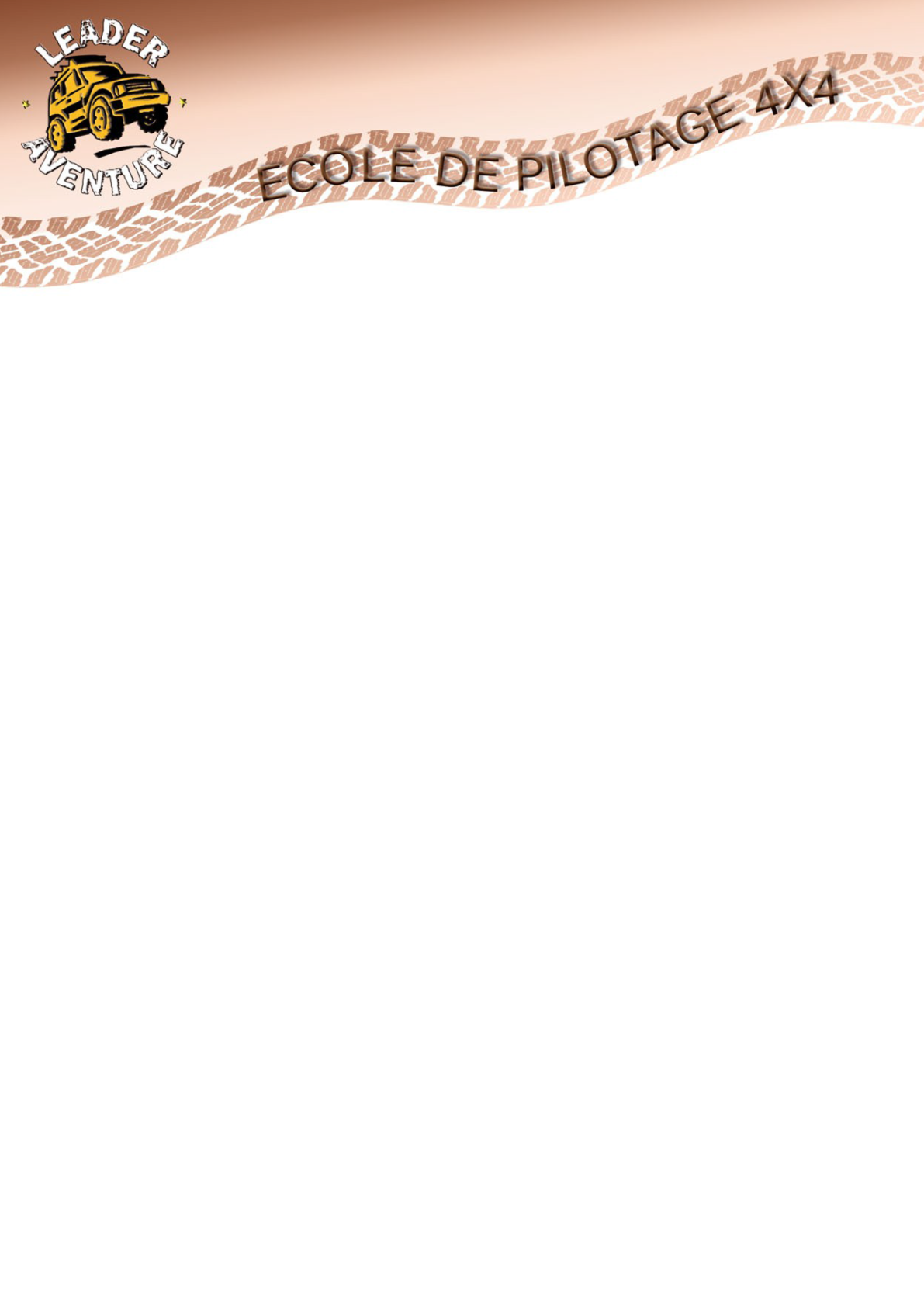 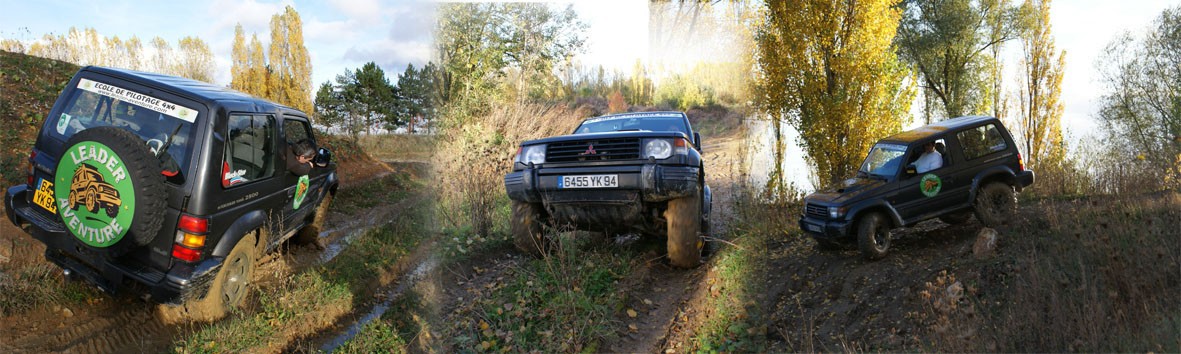 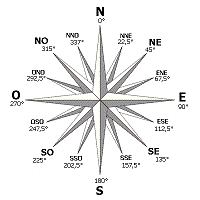 Stage Orientation Programme pour la journée: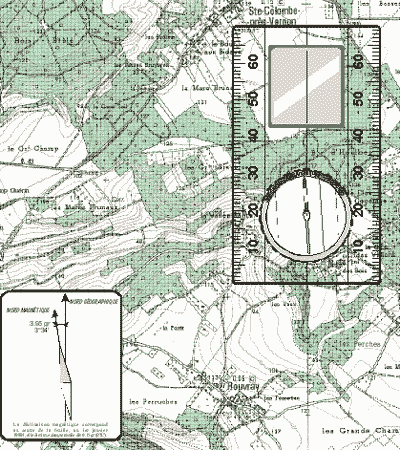 8h30 – 12h30 - Accueil (café, viennoiserie) - Briefing  sur la pratique de  L’Orientation environ 3h- Utiliser une boussole- Lire une carte : son échelle- Les infos du terrain et sa légende- Tirer un cap- Utiliser les moyens que l’on a pour s’orienter14h00 – 17h00- Cours pratique en milieu naturel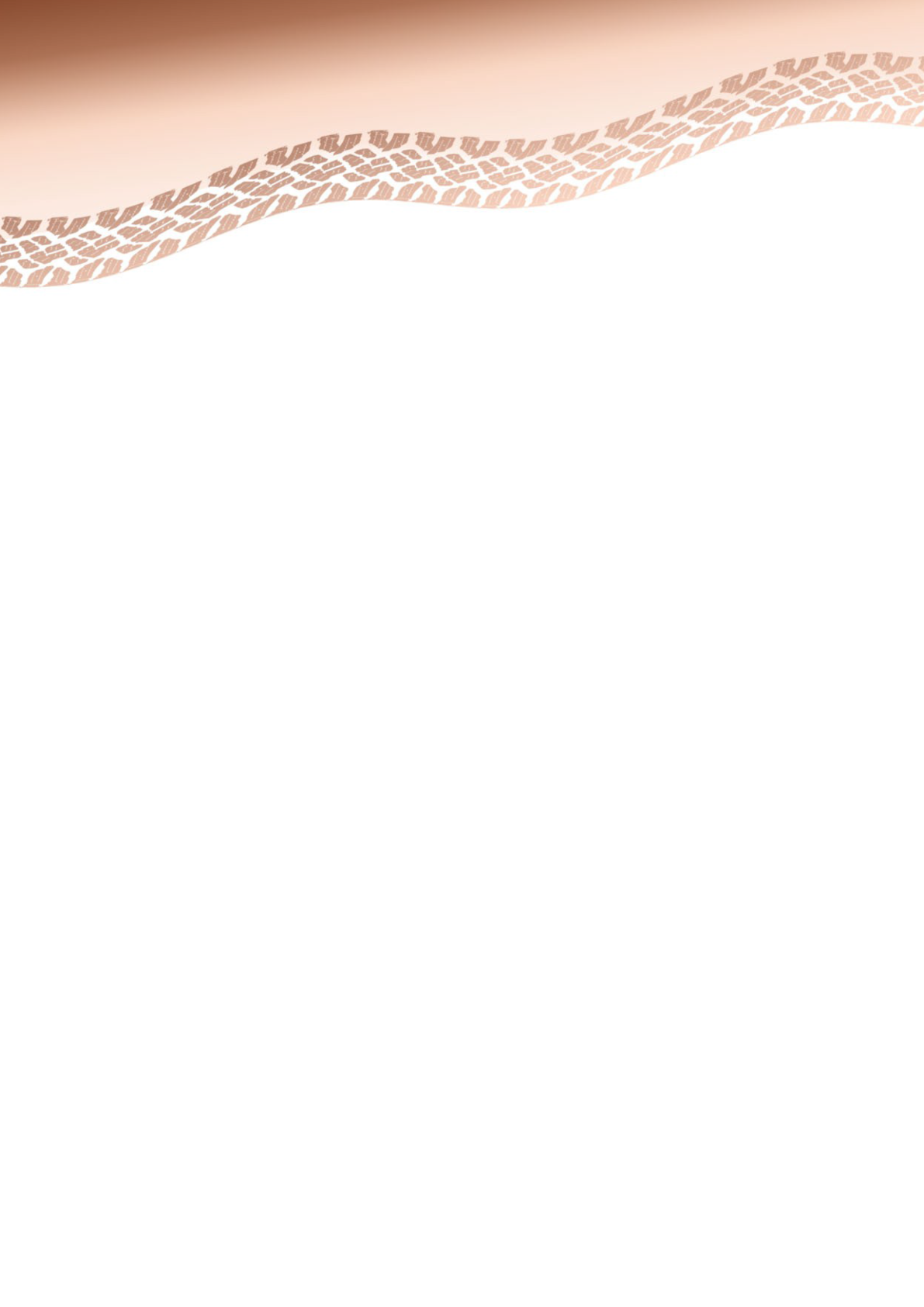 Calendrier Nos tarifs             Nos tarifs comprennent : La location du site La mise à disposition d’un 4x4 : Nissan, Toyota, Land Rover, Mitsubishi, Suzuki Une salle pour le briefingL’encadrement par les moniteurs BP JEPSl’assurance responsabilité civile et individuelle accidentForfait restauration à votre charge Liste d’hébergement sur demande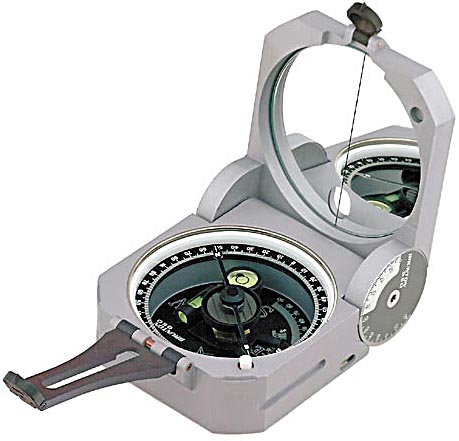 LEADER AVENTURE 8, rue d’Estienne d’Orves - 94048 CRETEIL Cedex -   GSM : 06 15 04 43 01 http://www.leader-aventure.com   -    E.U.R.L. au capital de 7622.45€      -	Siret : B 424 612 174 00013	Limours (91) Cahors (46) Troyes (10) BEYNES (04)De septembre à juin De mars à mi-novembre De septembre à juin Avril ou OctobreInitiation et perfectionnement Orientation  -      Tarifs TTC PAR personneInitiation et perfectionnement Orientation  -      Tarifs TTC PAR personne1 jour  INITIATION395€1 jour PERFECTIONNEMENT395€Pack 2 jours            - 5%                                             750.50€               €Pack 2 jours            - 5%                                             750.50€               €Minimum 4 pers / Maximum 8 persMinimum 4 pers / Maximum 8 persProgrammeProgramme	 Café d’accueil 3h30 / 4 h de théorie / lecture des cartes / connaitre l’utilisation de la boussole / lecture d’un road book / prendre un cap / une visée / report de cap / utilisation des cartes anciennes / GPSMise en Application avec utilisation des instruments adaptésDéjeuner  Mise en pratique sur le terrainDébriefing	 Café d’accueil 3h30 / 4 h de théorie / lecture des cartes / connaitre l’utilisation de la boussole / lecture d’un road book / prendre un cap / une visée / report de cap / utilisation des cartes anciennes / GPSMise en Application avec utilisation des instruments adaptésDéjeuner  Mise en pratique sur le terrainDébriefing